PROJECT SUMMARY:Include proposed objectives and anticipated outcomes of your program of activities. In addition, include a statement about how you anticipate your program will improve health in your home country.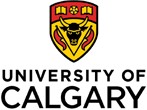 GLOBAL HEALTH & INTERNATIONAL PARTNERSHIPS CUMMING SCHOOL OF MEDICINELeaders in Global Health TomorrowTOM FEASBY GRADUATE AWARD IN GLOBAL HEALTHApplication Form(Only complete applications will be considered. Do not leave any items blank.)Note that this award is not guaranteed.Please attach to this application form:A letter indicating acceptance for a course, learning experience or graduate program at the Cumming School of MedicineOne-page summary of the intended clinical or research training (see page 2)Personal statement (see page 3)Current CVLetter of support from your Calgary supervisor describing their supervisory responsibilities and any additional funding supportOne signed letter of reference from your home institution (Vice Chancellor, Senior Administrator or Designate) highlighting your:Leadership  roleHow this training will strengthen your institutionEnglish Language proficiency“Program” is defined by the activities funded by the Feasby Scholarship terms of reference.**PLEASE TYPE OR PRINT LEGIBLY IN BLACK INK**TOM FEASBY GRADUATE AWARD IN GLOBAL HEALTHApplication Form(Only complete applications will be considered. Do not leave any items blank.)Note that this award is not guaranteed.Please attach to this application form:A letter indicating acceptance for a course, learning experience or graduate program at the Cumming School of MedicineOne-page summary of the intended clinical or research training (see page 2)Personal statement (see page 3)Current CVLetter of support from your Calgary supervisor describing their supervisory responsibilities and any additional funding supportOne signed letter of reference from your home institution (Vice Chancellor, Senior Administrator or Designate) highlighting your:Leadership  roleHow this training will strengthen your institutionEnglish Language proficiency“Program” is defined by the activities funded by the Feasby Scholarship terms of reference.**PLEASE TYPE OR PRINT LEGIBLY IN BLACK INK**APPLICANT DATA:Name:Address:Tel:Email:Employer:Position:ACADEMIC SUPERVISOR/ADVISOR OR DEPARTMENT HEAD IN HOME COUNTRY:ACADEMIC SUPERVISOR/ADVISOR OR DEPARTMENT HEAD IN HOME COUNTRY:Name:Address:Tel:Email:Graduate Program in Home Country:Highest degree attained:Institution:	YearINTENDED CLINICAL/RESEARCH TRAINING OR GRADUATE PROGRAM IN CUMMING SCHOOL OF MEDICINE:Department:	Supervisor:    Tentative title or focus of proposed program:INTENDED CLINICAL/RESEARCH TRAINING OR GRADUATE PROGRAM IN CUMMING SCHOOL OF MEDICINE:Department:	Supervisor:    Tentative title or focus of proposed program:PERSONAL STATEMENT: Please tell us why we should choose you for the Tom Feasby Graduate Award in Global Health. What makes you unique? Describe your leadership abilities, your community involvement, and your career goals.OTHER FUNDING SOURCES (GRANTED OR APPLIED FOR):SIGNATURE OF APPLICANT:DATE:Completed applications may be submitted by mail to:Edna Ashie-Nikoi, International Partnerships Coordinator Global Health & International Partnerships Cumming School of MedicineUniversity of Calgary 3330 Hospital Drive NWCalgary, AB Canada T2N 4N1 ORVia e-mail to:edna.nikoi@ucalgary.caNOTE: All information included in the application will be confidential.